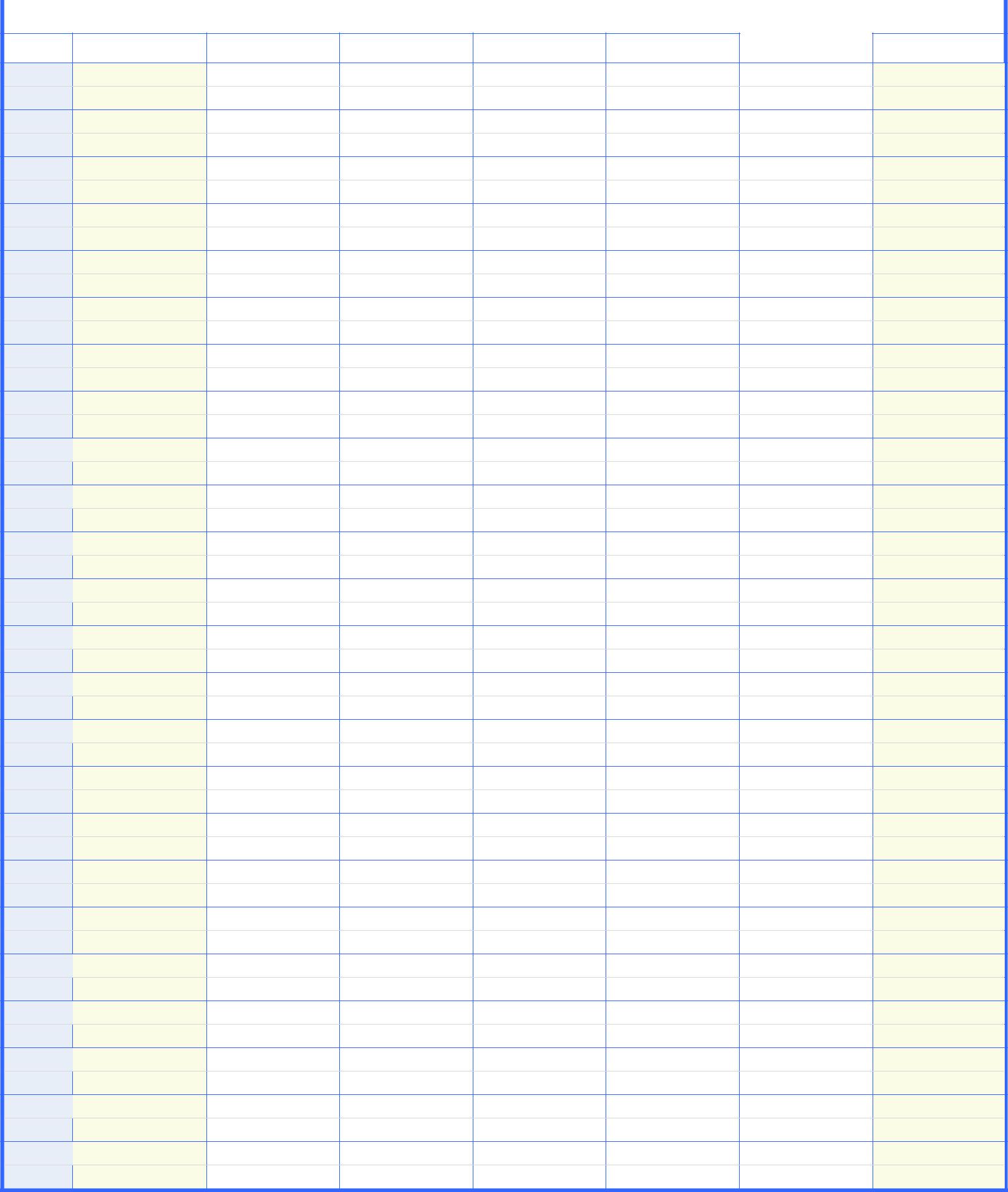 12 am1 am2 am3 am4 am5 am6 am7 am8 am9 am10 am11 am12 pm1 pm2 pm3 pm4 pm5 pm6 pm7 pm8 pm9 pm10 pm11 pmWeekly 24 Hour Schedule in 1-page layoutWeekly 24 Hour Schedule in 1-page layoutWeekly 24 Hour Schedule in 1-page layoutWeekly 24 Hour Schedule in 1-page layoutWeekly 24 Hour Schedule in 1-page layoutTimeSunMonTueWedThuThuFriSat